                    OBEC NETŘEBICE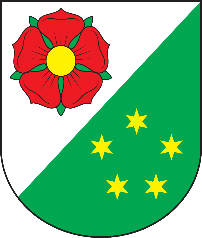                     _______________________________                      Netřebice 147, 382 32 Netřebice, IČ 00246018                         tel. č. 380 321 206, email: podatelna@obecnetrebice.cz,  starosta@obecnetrebice.cz                          www.obecnetrebice.czOznámení o zveřejnění dokumentů v elektronické podobě a možnosti nahlédnutí  do jejich listinných podobdle zákona č. 250/2000 Sb., o rozpočtových pravidlech územních rozpočtůV elektronické podobě jsou dokumenty zveřejňovány na internetových stránkách obce: www.obecnetrebice.cz v záložce ÚŘEDNÍ DESKA v sekci ROZPOČET, ROZPOČET -  ROZPOČTOVÁ OPATŘENÍ, ZÁVĚREČNÝ ÚČET. V listinné podobě mohou občané do těchto dokumentů nahlédnout v úředních hodinách na Obecním úřadě v Netřebicích čp.147, v kanceláři účetní. 